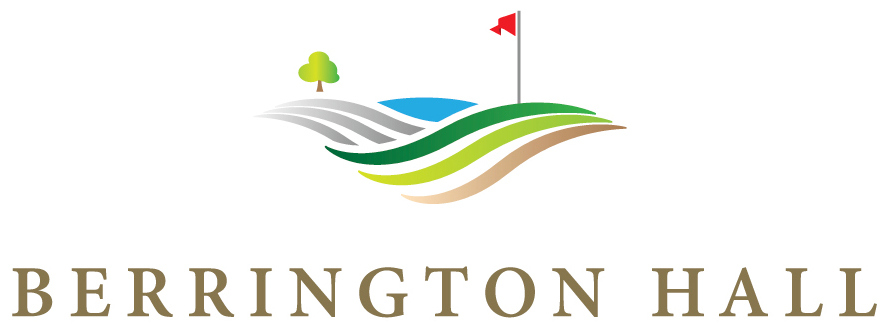 The members’ guide to Club Competitions, entry guidanceand qualification criteria.VERSION August 2023FOREWORDThis document outlines the rules and conditions for competitions that are currently in operation at Berrington Hall Golf Club.These Guidelines have been drawn up by the Competitions and Handicap Secretaries under the direction of the Club Secretary.Sole responsibility for these Guidelines rests with the Club Secretary who is also responsible for all golfing matters at Berrington Hall Golf Club.The Treasurer is responsible for administering the allocation of prize monies from the Competition Fund at the direction of the Club Secretary. Information regarding all pay-outs and how they are determined is available in the Treasures guidelines.Competition and Handicap Secretaries (C&H)CONTENTSDistribution List..............................................................................................................................4Version Control..............................................................................................................................4Section 11.1 Competition Categories...........................................................................................................51.2 OOM & Series titles……............................................................................................................51.3 Honours Boards.......................................................................................................................6Section 22.1 Competition Entry & Qualification requirements...................................................................6/72.2 During the Competition round...............................................................................................72.3 Completion of Scorecards…....................................................................................................82.4 Entering a Score on HandicapMaster…..................................................................................82.5 Additional requirements for Major Competitions..................................................................82.6 Additional requirements for Matchplay & Team Competitions.............................................92.7 Non-drawn Competitions…………………….………………………………………………………......………………92.8 Competition results and prizes…………………………………………………………………………………………102.9 Decision to Suspend Play and/or Cancel a Club Competition……………………………………………102.10 Handicap Index……………………………………………………………………………………………………………….102.11 General Play Cards………………………………………………………………………………………………………….10/11Section 3The Club CompetitionsMajor……………………………………………………………………………………………………………………………………..11Club………………………………………………………………………………………………………………………………………..12Knock-out……………………………………………………………………………………………………………………………….12Team………………………………………………………………………………………………………………………………………12Golfing Formats…………................................................................................................................13Glossary of Terms .......................................................................................................................14Distribution:Revision Control:Section 11.1 Competition CategoriesThe Club competitions at Berrington Hall Golf Club are run throughout the calendar year. All competitions are classified as either Qualifying [Q] or Non-Qualifying [NQ], dependant on their format, and they’re played accordingly:The entry qualifications and format of these competitions are outlined in Section 3.There are five Major competitions during the Summer season and two during the Winter season.A Matchplay Knock-out competition will be played (Summer only) for Singles and Pairs (men or mixed pairs).Team competitions [NQ] are dovetailed throughout the calendar year and between Monthly Medal and Stableford [Q] competitions, with the aim of enhancing the overall experience, integration and camaraderie amongst the membership. The fixtures will be finalised by the C&H under the direction of the Club Secretary, to ensure these aims and aspirations are being fulfilled.There are ‘Other’ competitions which will run, from time to time in the Club, for example, Captains Day and Captains charity events or during inclement weather conditions, for example ‘Roll-ups’ or ‘Chuck-ins’. These will be advertised on the Club notice boards but are not operated or controlled by these Club Competition Guidelines.OOM & Series titlesThe Club will operate an OOM and Best in Series for the Summer League and OOM for the Winter League, based on the points accumulated (using the Stableford scoring system) over the best 8 and 6 Qualifying competitions, for the Summer and Winter seasons respectively.The Summer OOM will comprise of the best rounds from 2 Majors + 2 Medal + 4 Stableford competitions. This is to encourage as many members as possible to participate in ALL formats and to ensure the overall winner, is truly the “Golfer of the Year”! The Winter will be the best 6 from any.The Best in Series (Summer only) will comprise of the best 3 rounds from the Medal (Net) and Stableford (points) Qualifying competitions.must enter their details in the HM system located in the Men’s Locker/Card room. The members electronic purse will automatically deduct the competition entry fee (see Treasurers guidelines).The member must ensure their purse has sufficient funds, in advance of entering their details, as any administration delay, in adding credit to a member’s purse, will not be used as an excuse for being late on the tee. Please refer to the Treasurers guidelines for how to add credit.Weekend competitions, except for the Club Championship*, are played on one of the two days. Saturday is regarded as ‘Competition Day’ and Sunday the ‘Alternate Day.2Anyone, booked to play golf on both days, Saturday will be your ‘Competition Day’, there are no exceptions.Unless otherwise directed or stated, ALL competition rounds will start from the 1st tee. In exceptional circumstances, it is possible to have a different start point and/or two start points (eg additional 10th Tee). However, this will be communicated in advance, by the C&H, who will have previously notified the Club Secretary.Failure to enter on HM, on the day of the competition, will lead to disqualification. Please note, a members competition entry time is digitally captured on the system, as is the time they enter their score. Any “No-Shows” will have their purses deducted and face an immediate one-match ban (Q), ie the very next Qualifying competition that takes place (ie usually, but not necessarily, the week-after the competition they missed). The only exception is presenting a valid doctors note/medical condition which can prevent them from partaking, without notice. Repeat offending may be subject to the Club’s disciplinary procedures.2.2 During the Competition roundCompetitors are required to be on the tee 5 minutes before start of their tee-time. Late arrival may result in their disqualification (or in Matchplay, loss of hole).Once a round has commenced a player must not re-enter the Club House (except for the sole use of public facilities) until the round has been completed. During play, members should not approach Committee members, seeking to discuss Committee business, as this practice disturbs both the Committee member and his playing partners.For purposes of marking competition cards, there must be a minimum of two members playing in the same round, one of whom may not necessarily be in the competition but must be a member with an official handicap (WHS). For scoring purposes, the score must be entered by the marker immediately after completing each hole. The marker must initial any alteration in the score recorded for any hole. Before the scorecard is submitted to the competition box, the player must enter their score on to the HM system. The player and his marker must have signed the card. Failure to comply with all these requirements will result in disqualification.2.3 Completion of ScorecardsAll scorecards must contain the player’s name. It is also good practice to include the competition name, date, start tee-time, handicap index, playing (course) handicap and indicate the tee being played from. Players are responsible for recording their gross score. If player and marker sign for a gross score that is higher than that actually achieved, then the higher score will count. If the player and marker sign for a gross score that is lower than actually achieved, then disqualification will result. The marker must be a Berrington Hall member with an official handicap index (WHS). A card, marked by more than one marker, must be signed by each marker. Cards must be signed by the player and the marker. The player is responsible for ensuring their card has been completed correctly. Failure to comply with these requirements will result in disqualification.2.4 Entering a Score on HandicapMasterPlayers are responsible for entering their gross scores onto the HM system, using laptop in the Men’s Locker/Card room.No return (N/R) cards should also be entered on the HM system. Players must enter the gross score they had on each hole and only return a zero on the hole that they N/R on. DO NOT enter a series of zeros on all holes for the purpose of entering an N/R card. Completed scorecards, including N/R scorecards, must be placed in the scorecard box located next to the laptop table, in the Men’s Locker/Card room. Failure to do so will result in the player's disqualification from the competition. Persistent offenders, who are DQ’d may have their handicap index suspended for a period of time. Any deliberate attempt to N/R for the sole purpose to manipulate a handicap index may be subject to the Club’s disciplinary procedures.2.5 Additional requirements for Major CompetitionsPlayers must have posted, a minimum of 6 qualifying cards on their WHS within the last 12 months to be eligible to win any main prize competition.A player without 6 qualifying cards, may take part in competition to use it as one of their qualifying cards, but is only eligible to partake in the 2’s pot. These players must pay the full entry fee.Entry for sign-up will be for the entire window (e.g. 7:30am to 11am Saturday and 7:30am to 8:30am Sunday. The sign-up will close 2 days in advance of the competition and the drawn names will be posted on to HM system, 1 day before the competition. After entry closes, names are locked, and no change can be made to the start sheet. Any player wanting to cancel from a drawn competition after the draw has been posted may do so by contacting the C&H no later than the day before the competition. A player’s withdrawal is final, and re-entry is not permitted.Competitors must play in the drawn groups, at the allotted tee-time. Any breach of these rules will result in disqualification.2.6 Additional requirements for Matchplay & Team CompetitionsAny members who have not paid their entrance fee, as notified and/or required by the closing date for entries, will not be included in any draw.Members must enter their name on the relevant entry sheet. Details of the draw will be posted on the HM system and/or the notice boards. Once the draw is made no substitutions will be allowed. The only exception to this rule is in the case of injury / illness when a medical certificate must be produced before the first round has started. There will be no substitutions after the first round for any reason whatsoever.Any player wanting to cancel from a drawn competition after the draw has been posted may do so by contacting the C&H no later than the day before the competition. A player’s withdrawal is final, and re-entry is not permitted.Matchplay competition cannot be played at the same time as any other competition and can only be played immediately after any Strokeplay or Stableford competition; and not before. Matchplay competitions must be played before the deadline date. The deadline date is not the date for the match to be played. Both competitors must endeavour to play the match at the earliest opportunity, ie as soon as the previous deadline has passed, and new round is in progress. Competitors are encouraged to provide for each other a minimum of six dates and a mix of am or pm slots; as a ‘rule of thumb’, 4 weekdays (at least two with evening tee-times) and 2 weekend days. Extensions will only be given in exceptional circumstances and must be the subject of a written application to the Club Secretary for consideration. If there is a tie at the end of the Matchplay round, competitors shall play ‘sudden death’ starting from the 1st hole, until a decision is reached. Stroke allowances should be applied as normal, and agreement should be made beforehand as to what to do should the match still be undecided after a number of holes played or due to fading light. Failing agreement, there will be a re-match which must be replayed within the specified dates.The result of the competition must be entered onto the HM system under the relevant competition category. Where required to do so, the completion of the scorecard must also be completed and signed by the players and markers, in accordance with the specific competition requirements. Failure to comply with these requirements may result in disqualification of one or both of the players or teams.2.7 Non-drawn CompetitionsFor non-drawn competitions members may book their tee time on the HM system in the normal way. If, however, an entry sheet is required it will be displayed in the Men’s Locker/Card room a minimum of 14 days before the event, allowing members to sign-up to indicate their intention to enter the competition and select the time slot of their choice. The entry sheet will be removed 1 day before the date of the competition. The entries for the competition will then be posted on the HM system.2.8 Competition results and prizesCompetition results will be posted to the HM and/or displayed on appropriate notice boards, as soon as possible, after the competition, and no later than 48 hours after the completion of the competition.Prize monies will be paid out, in accordance with the Treasurers guidelines, but no later than 48 hours after the C&H declared the result of the competition.2.9 Decision to Suspend Play and/or Cancel a Club CompetitionThe decision to suspend play due to unplayable conditions lies in the first instance with the Proprietor or his Deputy, in consultation with the C&H or with the Club Secretary or, in their absence, any member of the Committee playing in or overseeing the Competition.The procedure for players when play has been officially suspended is governed by the R&A Rules of Golf, Section 3 – The Rules of Play, Rule 6-8(b).The final decision to cancel a competition due to unplayable conditions lies wholly with the Club Secretary, or in their absence, C&H or any member of the Committee playing in or overseeing the Competition. However, they should also seek the guidance of the Proprietor or his Deputy, if available.Entrance fees will be refunded, in accordance with the Treasurers guidelines.2.10 Handicap IndexAny member seeking to obtain a handicap index from Berrington Hall Golf Club must either produce their WHS (World Handicap System) membership number, a current valid handicap certificate (within 3 months) from a previous Golf Club, or if new to golf, must submit three score cards marked by a member with a current handicap index from Berrington Hall. The scorecards must indicate they are being submitted for handicap purposes.These guidelines are based upon the Rules of Handicapping.2.11 General Play CardsThis option to submit a general play card is available to all players whenever they play. Players must identify their intention to submit a general play score by registering on the MyEG App or by speaking to a member of the C&H or Admin on the Front Desk, before commencing play. Its also mandatory that this scorecard is returned. Both 9 hole and 18 hole cards are acceptable formats for submitting a general play card, but this must be stipulated on registering. Scorecards should be completed in the usual way, using “General Play Score” as the competition name and the score should be entered on the HM system in the same manner as a competition card (or, if registered via MyEG, then completed via the App). The card returned will have the same effect on the handicap index as a competition card and will count as a qualifying card.Completed scorecards, including no-returns, must be placed in the scorecard box located next to the laptop table, in the Men’s Locker/Card room. Any deliberate attempt to N/R for the sole purpose to manipulate a handicap index may be subject to the Club’s disciplinary procedures.Section 3The Club CompetitionsAll Competitors must have a Handicap Index to be able to claim a prize.Summer season = April through to September.Winter season = October through to March.Major and Matchplay Knock-outs are restricted to 7-day members only.All competitions dates will be posted at the start of each season and appear on the HM App these will be held on the second Saturday of the relevant month.Golf formatsStrokeplayPlayers register a gross score for each hole of a stipulated round. The winner is the player with the lowest number of strokes for the stipulated round (Best Gross score). In a handicap competition the winner is the player with the lowest net score for the round (Best Net score)Stableford scoringPlayers record their gross and net score for each hole and points are awarded in relation to the net score:-More than one over par		0 pointsOne over par			1 pointPar 				2 pointsOne under par			3 pointsTwo under par			4 pointsMatch playThe game is played by holes. A hole is won by the side/player that holes its ball in the least number of strokesIn a handicap game the lower net score wins the hole.The winner is the side/player who is most successful in the aggregate of holes.Bogey competitionScored as in Match play score:-A player holing out taking more than net par -1A player holing out in a net par 0A player holing out in less than a net par +1The winner is the side/player who is most successful in the aggregate of holes.FoursomesA match where two players play against two other players and each side plays one ball.Pairs Fourball Better Ball (FBBB)A match where two players play as partners and each playing their own ball.GreensomesA match where two players play as partners. Both players drive off in each team, select the best drive and then play alternate shots from there.Glossary of TermsThis glossary is by no means a comprehensive list of definitions, and members are encouraged to obtain a copy of the "Rules of Golf" which are available free, from the Admin on the Front Desk, while stocks last.MENS LOCKER/CARD ROOMLADIES LOCKER ROOMFRONT DESKTREASURERCOMPEITION & HANDICAPSSECRETARYRevisionDateMain changes115th Feb ‘23First draft2August 23Final DraftSEASONCLASSIFICATIONCOMPETITIONFREQUENCYSummerQMajor5SummerQMedal6SummerQStableford6SummerNQMatchplayKnock-outWinterQMajor2WinterQMedal6WinterQStableford6All-roundNQTeam (eg FBBB, Foursomes, Texas, etc)TBAAll-roundNQOther (eg Captains Day, Charity events, etc) min. 2MAJORMAJORMonthFormatTeesMax HIPlaying Handicap (PH)MASTERS Best NetMASTERS Best NetApr18 Hole MedalWhite3695% of Course HandicapMEMORIALBest NetMEMORIALBest NetJun18 Hole MedalWhite3695% of Course HandicapCLUB CHAMPIONSHIP Best GrossBest NetCLUB CHAMPIONSHIP Best GrossBest NetJul36 Hole StrokeplayWhite2895% of Course Handicap36-hole competition is played on consecutive days. Drawn tee-times on Day 1; Day 2 in reverse order of scores from Day 1. In the event of a tie in the Gross competition there will be a sudden death playoff over 1 to 3 holes, repeatedly, if necessary, within 15 minutes of the end of the final group.In the event of a tie in the Net competition, the result is decided on a count back, second round score, second round back 9, back 6, back 3, etc.36-hole competition is played on consecutive days. Drawn tee-times on Day 1; Day 2 in reverse order of scores from Day 1. In the event of a tie in the Gross competition there will be a sudden death playoff over 1 to 3 holes, repeatedly, if necessary, within 15 minutes of the end of the final group.In the event of a tie in the Net competition, the result is decided on a count back, second round score, second round back 9, back 6, back 3, etc.36-hole competition is played on consecutive days. Drawn tee-times on Day 1; Day 2 in reverse order of scores from Day 1. In the event of a tie in the Gross competition there will be a sudden death playoff over 1 to 3 holes, repeatedly, if necessary, within 15 minutes of the end of the final group.In the event of a tie in the Net competition, the result is decided on a count back, second round score, second round back 9, back 6, back 3, etc.36-hole competition is played on consecutive days. Drawn tee-times on Day 1; Day 2 in reverse order of scores from Day 1. In the event of a tie in the Gross competition there will be a sudden death playoff over 1 to 3 holes, repeatedly, if necessary, within 15 minutes of the end of the final group.In the event of a tie in the Net competition, the result is decided on a count back, second round score, second round back 9, back 6, back 3, etc.36-hole competition is played on consecutive days. Drawn tee-times on Day 1; Day 2 in reverse order of scores from Day 1. In the event of a tie in the Gross competition there will be a sudden death playoff over 1 to 3 holes, repeatedly, if necessary, within 15 minutes of the end of the final group.In the event of a tie in the Net competition, the result is decided on a count back, second round score, second round back 9, back 6, back 3, etc.36-hole competition is played on consecutive days. Drawn tee-times on Day 1; Day 2 in reverse order of scores from Day 1. In the event of a tie in the Gross competition there will be a sudden death playoff over 1 to 3 holes, repeatedly, if necessary, within 15 minutes of the end of the final group.In the event of a tie in the Net competition, the result is decided on a count back, second round score, second round back 9, back 6, back 3, etc.36-hole competition is played on consecutive days. Drawn tee-times on Day 1; Day 2 in reverse order of scores from Day 1. In the event of a tie in the Gross competition there will be a sudden death playoff over 1 to 3 holes, repeatedly, if necessary, within 15 minutes of the end of the final group.In the event of a tie in the Net competition, the result is decided on a count back, second round score, second round back 9, back 6, back 3, etc.COMMITTEE CUPBest NetCOMMITTEE CUPBest NetAug18 Hole MedalWhite3695% of Course HandicapPRESIDENTS PUTTERBest NetPRESIDENTS PUTTERBest NetSep18 Hole MedalWhite3695% of Course HandicapBERRINGTON CUPBest NetBERRINGTON CUPBest NetOct18 Hole MedalBlue3685% of Course HandicapBERRINGTON SHIELD StablefordBERRINGTON SHIELD StablefordNov18 Hole StablefordBlue3685% of Course HandicapCLUBFrequencyFrequencyFormatTeesMax HIPlaying Handicap (PH)WEEKEND MEDALBest Net MonthlyMonthly18 Hole MedalWhite5495% of Course HandicapWEEKEND STABLEFORDMonthlyMonthly18 Hole StablefordYellow5495% of Course HandicapMIDWEEK MEDALBest NetMonthlyMonthly18 Hole MedalYellow5495% of Course HandicapMIDWEEK STABLEFORDMonthlyMonthly18 Hole StablefordYellow5495% of Course Handicap9-HOLE MIDWEEKMonthlyMonthly9-Hole StablefordYellow3695% of Course HandicapSPRING SCRATCH TROPHYSpringSpring18 Hole StablefordYellowScratchNoneKNOCK-OUTSMonthFormatTeesMax HIPlaying Handicap (PH)7-DAY SINGLESAs postedMatchplay18 HolesWhite28Full difference of Course Handicap7-DAYS PAIRSAs postedMatchplay18 HolesWhite2890% difference from lowest Course HandicapTEAMFrequencyFormatTeesMax HIPlaying Handicap (PH)FBBBStablefordAs posted18 Hole Stableford PairsYellow3690% difference from lowest Course HandicapFOURSOMESBest NetAs posted18 Holes Medal PairsYellow3650% of Combined Course HandicapGREENSOMESStablefordAs posted18 Holes Stableford PairsYellow3660% of lowest + 40% of highest Course HandicapBOGEYAggregatedAs posted18 Holes Singles AggregatedYellow3695% of Course HandicapTEXAS SCRAMBLEBest NetAs postedTexas Scramble MedalYellow28For 4 man-teams, 10% of the Combined Course Handicap, orFor 2 man-teams, 35% lower + 15% higherAbbreviationTitleDefinitionR & ARoyal & AncientGolfs Governing body & source for the Rules of GolfWHSWorld Handicapping SystemSystem for calculating and administrating handicapsHIHandicap IndexThe measurement of a player’s demonstrated ability on a course of standard playing difficulty, calculated by taking the best 8 of their previous 20 rounds. It is transferrable to take to any golf course around the world. Handicap indexes are updated every night at 12.00 midnight, so it is imperative that all competition and general play scores are inputted on the day of playCHCourse HandicapThe number of strokes a player will receive for a specific set of tees on the golf course being played. It can be found on the course handicap table. There is a separate course handicap table if playing 9 holes. A slope rating for all coloured blocks is on display on the table, by the main front entrancePHPlaying HandicapRepresents the number of strokes a player receives when playing with or against other players in a competition round. For individual Medals and Stableford this is 95% of the course handicap. For other formats of play please refer to relevant Competition Guidelines&HCompetitions and Handicap Secretary(ies)A member of the Committee and Club Management TeamHMHandicapMasterOur Laptop and Phone App Software system used for administrating our handicap and history, competitions fixtures, results of competitions, analysis of competitions and electronic pursesQQualifying competitionA scoring round used for handicapping purposesNQNon-QualifierA score disregarded for handicappingOOMOrder of MeritA points-based scoring system used for determining the ‘Golfer of the Year’N/RNo ReturnWhere a Zero is scored on a hole or where the hole wasn’t completed outDQDisqualified or DisqualificationUsed in a situation where a competitor has been DQ’s for breach of rule(s), ruling will be stated